Pachnący Ryż Jaśminowy BrittaRyż Jaśminowy marki Britta – śnieżnobiały, aromatyczny, o lekko orzechowym smaku. To idealny dodatek do dań kuchni azjatyckiej oraz aromatyczny, nadający wykwintności składnik sałatek i tradycyjnych deserówRyż jaśminowy gościł kiedyś jedynie na królewskich stołach. Dziś każdy może cieszyć się jego wybornym smakiem i aromatem. Ta szczególna odmiana ryżu charakteryzuje się smukłymi, długimi ziarnami o śnieżnobiałej barwie. Ryż Jaśminowy Britta wyróżnia lekko orzechowa nuta smakowa i wspaniały zapach, który uwalnia się podczas gotowania. Odpowiednio przyrządzony staje się puszysty i sprężysty. Doskonale sprawdzi się jako uzupełnienie sałatek, deserów oraz dań kuchni orientalnej.Ryż Jaśminowy Britta to najwyższej jakości produkt, który powstaje ze starannie wyselekcjonowanych ziaren. Zawiera wartościowe białko oraz węglowodany. Ryż jaśminowy jest źródłem potasu i witamin z grupy B. Wpływa korzystnie na układ trawienny. Nie zawiera glutenu, dlatego ma zastosowanie w diecie bezglutenowej.Produkt: Ryż Jaśminowy BrittaGramatura: 4 x 100gCena: ok. 5 zł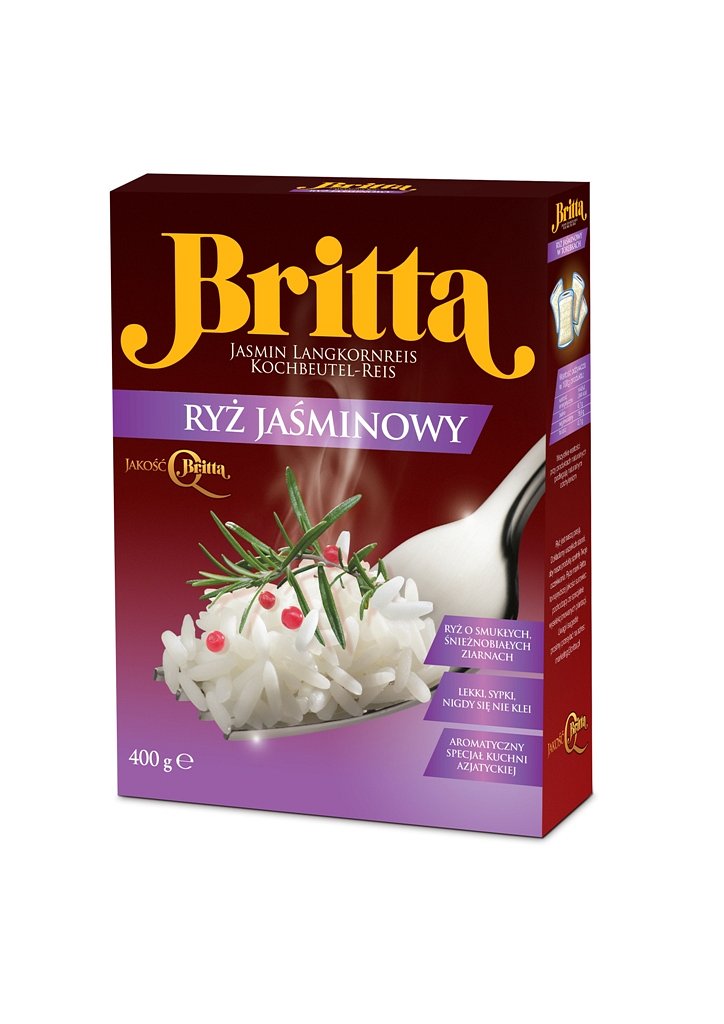 